Да се публикува на ………16.06.2021г.…………………………………………….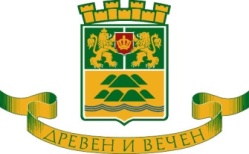 ОБЩИНА ПЛОВДИВ – РАЙОН „СЕВЕРЕН”гр. Пловдив, 4000, бул. „Цар Борис III Обединител” № 22А, тел: (032) 901 160, (032) 959 004, факс: (032) 901 161, www.severen.bg,  e-mail: info@severen.bgРАЙОН „СЕВЕРЕН“ – ОБЩИНА ПЛОВДИВОБЯВА: Търг с явно наддаване за отдаване под наем на сграда:ОБЩИНА ПЛОВДИВ – РАЙОН „СЕВЕРЕН”гр. Пловдив, 4000, бул. „Цар Борис III Обединител” № 22А, тел: (032) 901 160, (032) 959 004, факс: (032) 901 161, www.severen.bg,  e-mail: info@severen.bgРАЙОН „СЕВЕРЕН“ – ОБЩИНА ПЛОВДИВОБЯВА: Търг с явно наддаване за отдаване под наем на сграда:ОБЩИНА ПЛОВДИВ – РАЙОН „СЕВЕРЕН”гр. Пловдив, 4000, бул. „Цар Борис III Обединител” № 22А, тел: (032) 901 160, (032) 959 004, факс: (032) 901 161, www.severen.bg,  e-mail: info@severen.bgРАЙОН „СЕВЕРЕН“ – ОБЩИНА ПЛОВДИВОБЯВА: Търг с явно наддаване за отдаване под наем на сграда:ОБЩИНА ПЛОВДИВ – РАЙОН „СЕВЕРЕН”гр. Пловдив, 4000, бул. „Цар Борис III Обединител” № 22А, тел: (032) 901 160, (032) 959 004, факс: (032) 901 161, www.severen.bg,  e-mail: info@severen.bgРАЙОН „СЕВЕРЕН“ – ОБЩИНА ПЛОВДИВОБЯВА: Търг с явно наддаване за отдаване под наем на сграда:ОБЕКТНачален минимален размер наем с ДДССтъпка на наддаванеДепозитна вноскаОбект: сграда с площ от 101 кв.м. на ул. “Сакар планина” – в имот ПИ 56784.506.412, УПИ XV – 506.412, стопанска дейност, кв. 655 – нов, по плана на Пета градска част, за производствена дейност.134 лева10% от началната цена140 лв. с ДДСВнасяне на депозит и закупуване на тръжна документация: Таксата за тръжните книжа е 200 лв. с ДДС и се закупуват от касата на район „Северен“, бул. „Цар Борис III Обединител“ №22А, стая № 6 от 08.30 часа на 16.06.2021г. до 13:00 часа на 30.06.2021г. Депозит за участие се внася до 13:00 часа на 30.06.2021г.Подаване на тръжните документи става в деловодството на район „Северен“, стая № 5 от 08.30 часа на 16.06.2021г. до 16:45 часа на 30.06.2021г. Провеждане на търга: Търгът ще се проведе на 01.07.2021г. от 10:00 часа в заседателната зала /стая № 22/ на район „Северен“ бул. „Цар Борис III Обединител“ №22А.Срок на ползване: 5 години от датата на сключване на договора.За информация: тел. 032901163, стая №27, район „Северен”.Внасяне на депозит и закупуване на тръжна документация: Таксата за тръжните книжа е 200 лв. с ДДС и се закупуват от касата на район „Северен“, бул. „Цар Борис III Обединител“ №22А, стая № 6 от 08.30 часа на 16.06.2021г. до 13:00 часа на 30.06.2021г. Депозит за участие се внася до 13:00 часа на 30.06.2021г.Подаване на тръжните документи става в деловодството на район „Северен“, стая № 5 от 08.30 часа на 16.06.2021г. до 16:45 часа на 30.06.2021г. Провеждане на търга: Търгът ще се проведе на 01.07.2021г. от 10:00 часа в заседателната зала /стая № 22/ на район „Северен“ бул. „Цар Борис III Обединител“ №22А.Срок на ползване: 5 години от датата на сключване на договора.За информация: тел. 032901163, стая №27, район „Северен”.Внасяне на депозит и закупуване на тръжна документация: Таксата за тръжните книжа е 200 лв. с ДДС и се закупуват от касата на район „Северен“, бул. „Цар Борис III Обединител“ №22А, стая № 6 от 08.30 часа на 16.06.2021г. до 13:00 часа на 30.06.2021г. Депозит за участие се внася до 13:00 часа на 30.06.2021г.Подаване на тръжните документи става в деловодството на район „Северен“, стая № 5 от 08.30 часа на 16.06.2021г. до 16:45 часа на 30.06.2021г. Провеждане на търга: Търгът ще се проведе на 01.07.2021г. от 10:00 часа в заседателната зала /стая № 22/ на район „Северен“ бул. „Цар Борис III Обединител“ №22А.Срок на ползване: 5 години от датата на сключване на договора.За информация: тел. 032901163, стая №27, район „Северен”.Внасяне на депозит и закупуване на тръжна документация: Таксата за тръжните книжа е 200 лв. с ДДС и се закупуват от касата на район „Северен“, бул. „Цар Борис III Обединител“ №22А, стая № 6 от 08.30 часа на 16.06.2021г. до 13:00 часа на 30.06.2021г. Депозит за участие се внася до 13:00 часа на 30.06.2021г.Подаване на тръжните документи става в деловодството на район „Северен“, стая № 5 от 08.30 часа на 16.06.2021г. до 16:45 часа на 30.06.2021г. Провеждане на търга: Търгът ще се проведе на 01.07.2021г. от 10:00 часа в заседателната зала /стая № 22/ на район „Северен“ бул. „Цар Борис III Обединител“ №22А.Срок на ползване: 5 години от датата на сключване на договора.За информация: тел. 032901163, стая №27, район „Северен”.